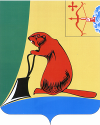 ТУЖИНСКАЯ РАЙОННАЯ ДУМАКИРОВСКОЙ ОБЛАСТИРЕШЕНИЕпгт ТужаО внесении изменений в Устав муниципального образования Тужинский муниципальный районВ соответствии с Федеральным законом от 06.10.2003 № 131- ФЗ «Об общих принципах организации местного самоуправления в Российской Федерации», на основании статьи 21 Устава муниципального образования Тужинский муниципальный район Тужинская районная Дума РЕШИЛА:	1. Внести в Устав муниципального образования Тужинский муниципальный район, принятый решением Тужинской районной Думы от 27.06.2005 № 23/257 (далее — Устав), следующие изменения:	1.1. Часть 1 статьи 8 Устава дополнить пунктом 9.1:«9.1) разработка и осуществление мер, направленных на укрепление межнационального и межконфессионального согласия, поддержку и развитие языков и культуры народов Российской Федерации, проживающих на территории муниципального района, реализацию прав национальных меньшинств, обеспечение социальной и культурной адаптации мигрантов, профилактику межнациональных (межэтнических) конфликтов»;	1.2. В пункте 12 части 1 статьи 8 Устава слова «в медицинских учреждениях» заменить словами «в медицинских организациях», слова «гарантий оказания гражданам Российской Федерации бесплатной медицинской помощи» заменить словами «гарантий бесплатного оказания гражданам медицинской помощи»;1.3. Дополнить часть 1 статьи 8 пунктом 37 следующего содержания:«37) присвоение адресов объектам адресации, изменение, аннулирование адресов, присвоение наименований элементам улично-дорожной сети (за исключением автомобильных дорог федерального значения, автомобильных дорог регионального или межмуниципального значения), наименований элементам планировочной структуры в границах межселенной территории муниципального района, изменение, аннулирование таких наименований, размещение информации в государственном адресном реестре.»1.4. Признать утратившими силу пункт 33 части 1 статьи 8,пункт 42 части 5 статьи 32,  пункт 16 части 2 статьи 21 Устава.1.5. Часть 5 статьи 32 Устава дополнить пунктом 11.2:«11.2) разработка и осуществление мер, направленных на укрепление межнационального и межконфессионального согласия, поддержку и развитие языков и культуры народов Российской Федерации, проживающих на территории муниципального района, реализацию прав национальных меньшинств, обеспечение социальной и культурной адаптации мигрантов, профилактику межнациональных (межэтнических) конфликтов»;1.6. Пункт 50 части 5 статьи 32 Устава считать пунктом 51.1.7. Дополнить часть 5 статьи 32 Устава пунктом 50 следующего содержания:«50) присвоение адресов объектам адресации, изменение, аннулирование адресов, присвоение наименований элементам улично-дорожной сети (за исключением автомобильных дорог федерального значения, автомобильных дорог регионального или межмуниципального значения), наименований элементам планировочной структуры в границах межселенной территории муниципального района, изменение, аннулирование таких наименований, размещение информации в государственном адресном реестре.»1.8. Статью 50 Устава изложить в следующей редакции:«Статья 50. Закупки для обеспечения муниципальных нужд1. Закупки товаров, работ, услуг для обеспечения муниципальных нужд осуществляются в соответствии с законодательством Российской Федерации о контрактной системе в сфере закупок товаров, работ, услуг для обеспечения государственных и муниципальных нужд.2. Закупки товаров, работ, услуг для обеспечения муниципальных нужд осуществляются за счет средств местного бюджета».       2. Зарегистрировать изменения в Устав муниципального образования Тужинский муниципальный район в порядке, установленном Федеральным законом от 21.07.2005 № 97-ФЗ «О государственной регистрации уставов муниципальных образований».	3. Настоящее решение вступает в силу в соответствии с действующим законодательством.Глава Тужинского района	Л.А.Трушкова20.10.2014№47/317